На основу члана 34. став 7. Закона о подстицајима у пољопривреди и руралном развоју („Службени гласник РС”, бр. 10/13, 142/14, 103/15 и 101/16),Министар пољопривреде, шумарства и водопривреде доносиПРАВИЛНИКо изменама и допунама Правилника о подстицајима програмима за унапређење конкурентности за инвестиције у физичку имовину пољопривредног газдинства кроз подршку подизања вишегодишњих производних засада воћака, винове лозе и хмељаЧлан 1.У Правилнику о подстицајима програмима за унапређење конкурентности за инвестиције у физичку имовину пољопривредног газдинства кроз подршку подизања вишегодишњих производних засада воћака, винове лозе и хмеља („Службени гласник РС”, бр. 37/17 и 44/18 – др. закон), у члану 3. тачка 3) после речи: „у саксијама/врећама” додају се запета и речи: „као и супстрата за класичне засаде боровница на банковима”.Члан 2.У наслову изнад члана 5. речи: „и книп садница” бришу се.У члану 5. тачка 2) тачка и запета на крају замењују се тачком.Тачка 3) брише се.Члан 3.У члану 7. став 1. после речи: „са супстратом,” додају се речи: „за класични засад боровнице на банковима,”.После става 3. додаје се став 4, који гласи:„Изузетно од става 1. овог члана, накнада прихватљивих трошкова за производне засаде боровнице са постављеним садницама боровница у саксијама/врећама са супстратом, као и за класичне засаде боровница на банковима за које се користи супстрат, обухвата набавку супстрата са сертификатом који се одобравају као накнада дела трошкова за припрему земљишта у одговарајућем процентуалном износу, без урачунатог пореза на додату вредност, у складу са посебним прописом Владе.”Члан 4.У члану 8. став 2. брише се.Члан 5.У члану 14. у тачки 7) после речи: „са супстратом” додају се запета и речи: „односно класични засади боровница на банковима за које се користи супстрат,”.Члан 6.У члану 15. став 3. брише се.Досадашњи став 4. постаје став 3.Члан 7.У члану 18. став 2. после речи: „(у даљем тексту: Управа)” додају се запета и речи: „од 1. маја”.Члан 8.У члану 19. став 1. тачка 2) после речи: „са супстратом” додају се запета и речи: „односно за супстрат за класичне засаде боровница на банковима,”.У тачки 8) после речи: „са супстратом” додају се запета и речи: „односно за супстрат за класичне засаде боровница на банковима”.Члан 9.У члану 23. став 2. речи: „3.000.000 динара” замењују се речима: „5.000.000 динара”.У ставу 3. тачка 1) речи: „2.000.000 динара” замењују се речима: „3.500.000 динара”.У тачки 2) речи: „700.000 динара” замењују се речима: „1.000.000 динара”.Тачка 3) мења се и гласи:„3) за припрему земљишта, односно за набавку супстрата са сертификатом за производне засаде боровница са постављеним садницама боровница у саксијама/врећама, односно за супстрат за класичне засаде боровница на банковима – 400.000 динара.”Став 6. брише се.Члан 10.Прилог – Табела густине садње производног засада са прихватљивим тржишним трошковима по садници и Образац – Захтев за коришћење подстицаја за подизање вишегодишњих производних засада воћака, винове лозе и хмеља који су одштампани уз Правилник о подстицајима програмима за унапређење конкурентности за инвестиције у физичку имовину пољопривредног газдинства кроз подршку подизања вишегодишњих производних засада воћака, винове лозе и хмеља („Службени гласник РС”, бр. 37/17 и 44/18 – др. закон) и чине његов саставни део, замењују се новим Прилогом – Табела густине садње производног засада са прихватљивим тржишним трошковима по садници и Обрасцем – Захтев за коришћење подстицаја за подизање вишегодишњих производних засада воћака, винове лозе и хмеља, који су одштампани уз овај правилник и чини његов саставни део.Члан 11.Овај правилник ступа на снагу осмог дана од дана објављивања у „Службеном гласнику Републике Србије”.Број 110-00-00067/2017-09У Београду, 8. јануара 2019. годинеМинистар,Бранислав Недимовић, с.р.ПрилогТАБЕЛА ГУСТИНЕ САДЊЕ ПРОИЗВОДНОГ ЗАСАДА СА ПРИХВАТЉИВИМ ТРЖИШНИМ ТРОШКОВИМА ПО САДНИЦИНапомене:*) Сорте или клонови производног засада воћака, винове лозе и хмеља морају да буду уписани у Регистар сорти пољопривредног биља у складу са законом којим се уређује признавање сорти пољопривредног биља, а сорте винове лозе морају бити препоручене, односно одобрене за гајење у датом виногорју где је подигнут производни засад, односно у датом виноградарском региону за интерспецијес хибриде;**) Накнада прихватљивих трошкова за производни засад воћака, винове лозе и хмеља остварује се на основу броја посађених садница и цене садница из рачуна, а до износа прихватљивих тржишних трошкова по садници утврђених у Табели.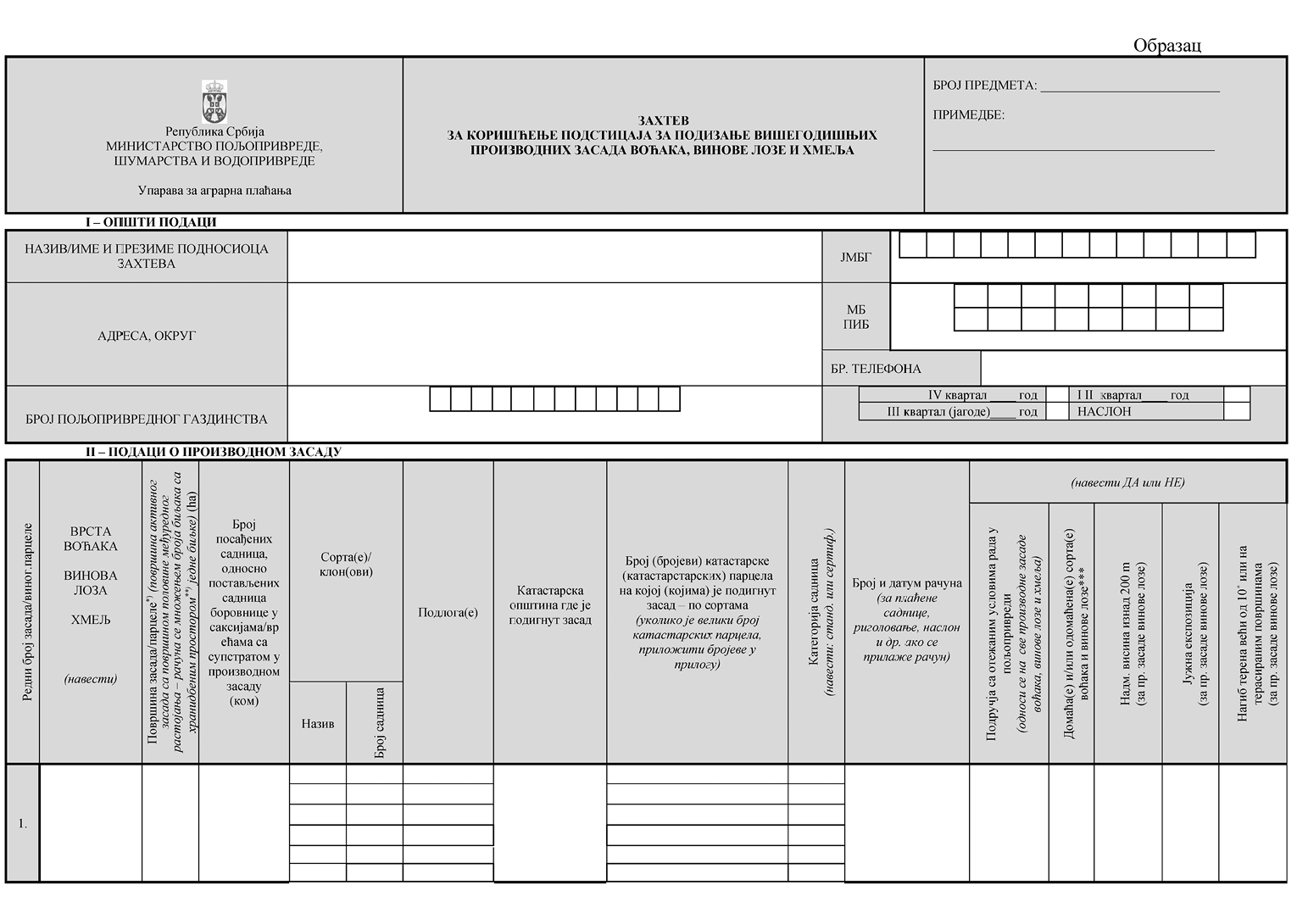 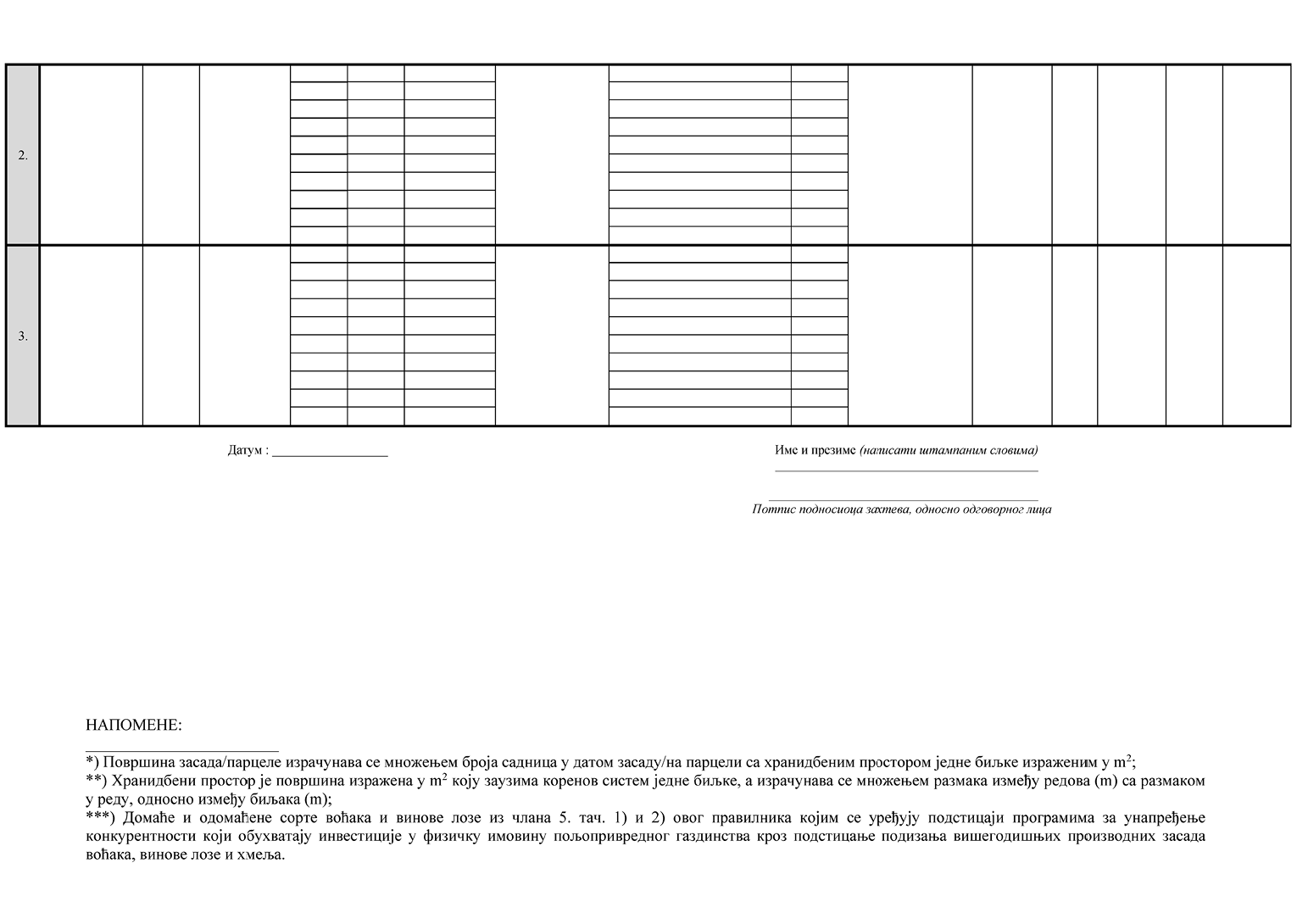 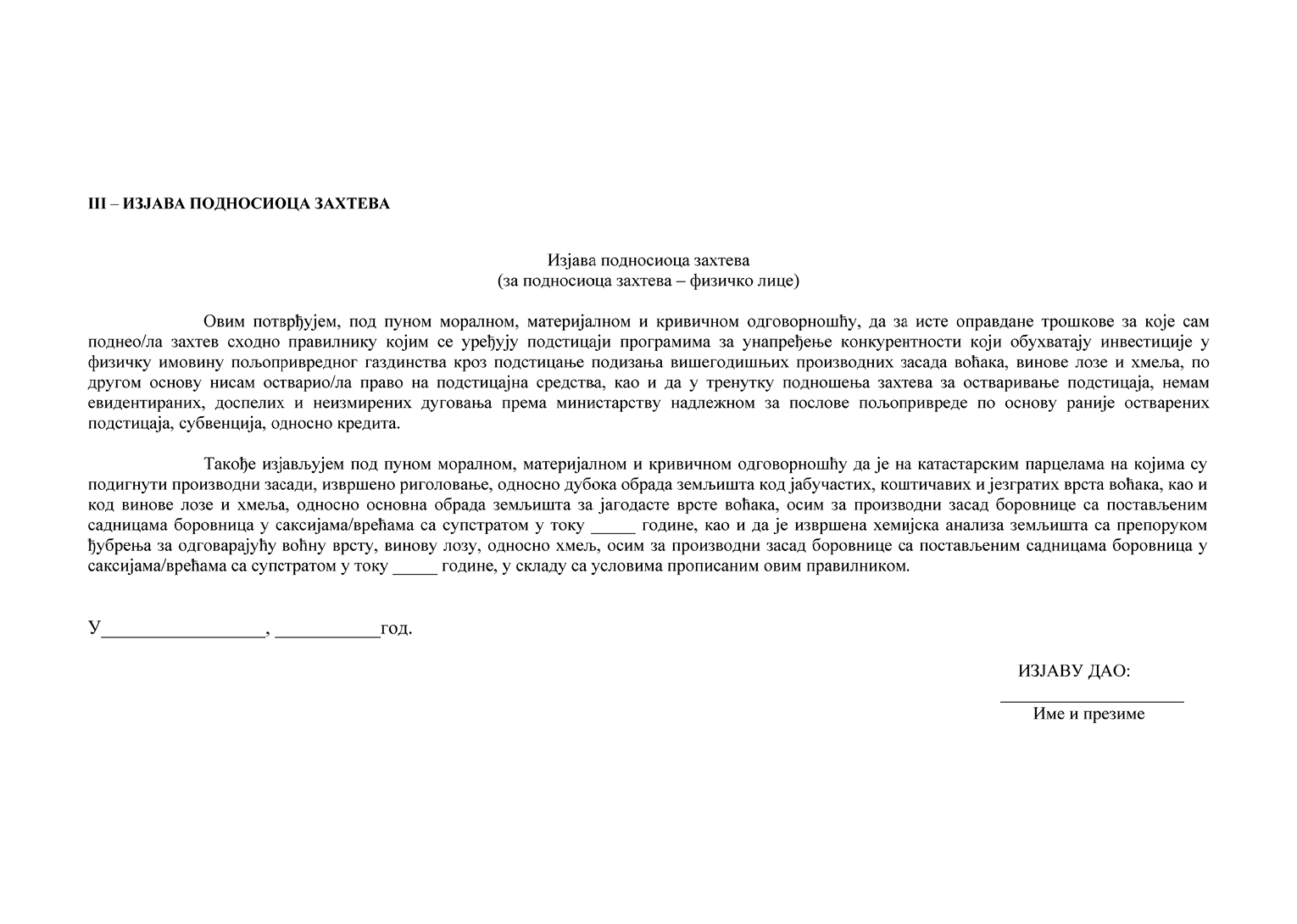 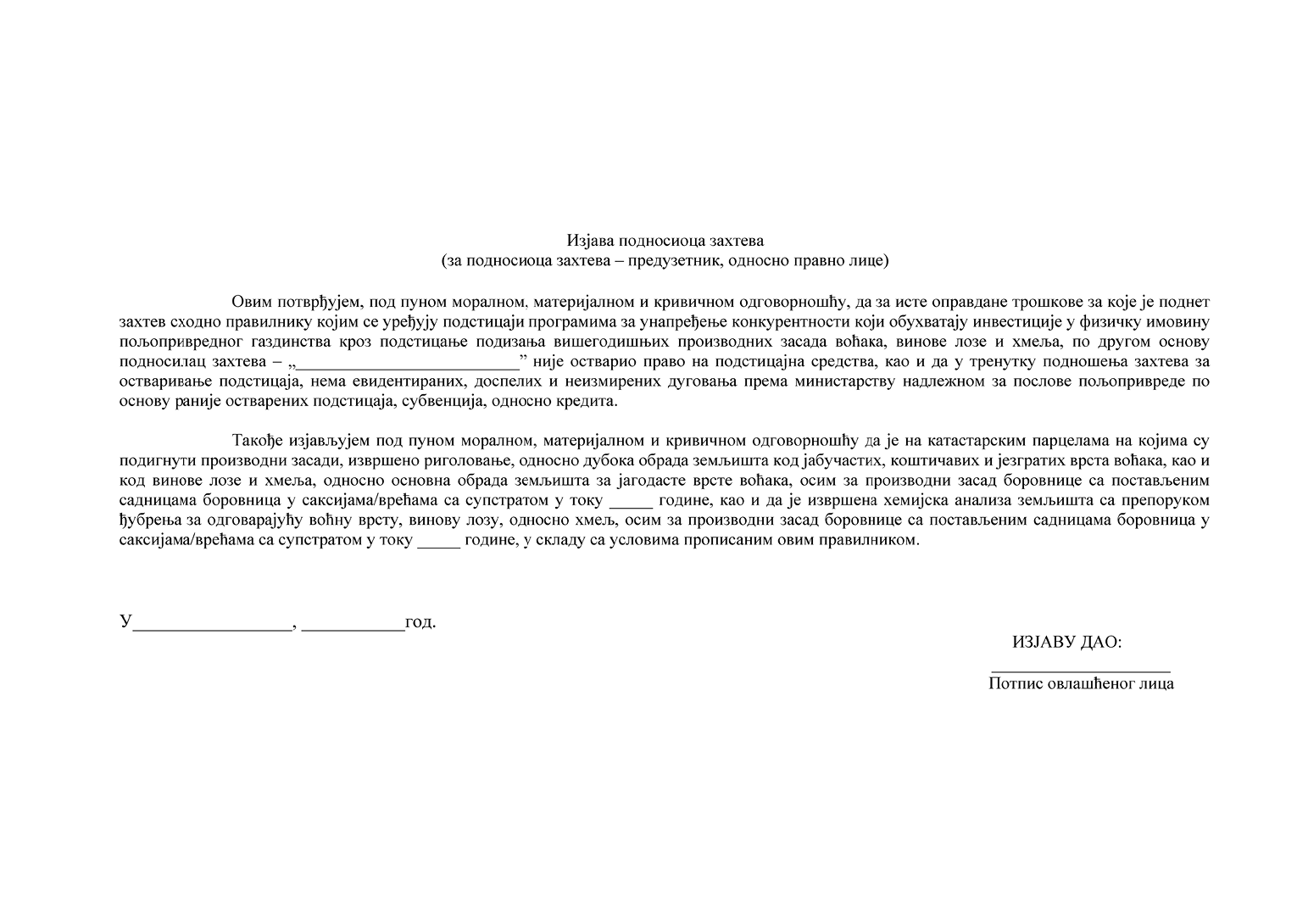 Ред.бројПроизводни засад воћака, винове лозе и хмеља *)Минималан број посађених садница по хектаруМаксималан број посађених садница по хектаруПрихватљиви тржишни трошкови по садници**)1.јабука на вегетативној подлози1.6004.5002402.јабука на генеративној подлози4001.0002403.крушка на вегетативној подлози без посредника1.2504.5002704.крушка на вегетативној подлози са посредником1.2504.5003005.крушка на генеративној подлози8001.6002706.дуња6001.2003007.мушмула6001.2003008.шљива на вегетативној подлози1.2002.5003009.шљива на генеративној подлози4001.50024010.бресква8001.60025011.нектарина8001.60025012.кајсија без посредника4001.25027013.кајсија са посредником4001.25030014.трешња на вегетативној подлози8005.00026015.трешња на генеративној подлози4001.00030016.вишња на вегетативној подлози8002.50020017.облачинска вишња8002.50012018.вишња на генеративној подлози6001.80030019.ораха на генеративној подлози903401.50020.леска на генеративној подлози4001.25050021.изданачка лескана на сопственој подлози4001.25020022.бадем30050030023.остале дрвенасте врсте воћака4004.50020024.јагоде40.00065.0003525.малина са двородним сортама6.50025.00012026.малина са једнородним сортама10.00025.00012027.купина2.0004.00012028.рибизла1.6005.00018029.огрозд1.6003.50018030.боровница, класичан узгој2.2004.50050031.брусница20.000110.00026032.аронија2.0004.20020033.остале јагодасте врсте воћака1.60018.00010034.стоне сорте винове лозе3.0004.50010035.винске сорте винове лозе4.0006.00010036.домаће и одомаћене сорте винове лозе гајене са традиционалним узгојним облицима7.00010.00010037.хмељ2.0007.00010038.дрен на генеративној подлози40065060039.шумска јагода30.00050.0004040.садница боровнице у саксијама/врећама са супстратом4.1005.600800